Kære forældre til deltagerne på Ragnarocks kokkedalhold, vi vil gerne holde en weekend som alternativ til Höör turen!Lørdag den 29. januar kl. 10.00-17.30Søndag den 30. januar kl. 10.00-15.00Vi mødes på Baunebjergscenen, Humlebæk Skole, Udskolingen, Baunebjergvej 401, 3050 Humlebæk – det er også her i skal spille forestilling!Forældre bedes vente udenfor, eller skal som minimum bruge mundbind hvis man går med ind. Vi skal bruge weekenden til at arbejde på forestillingen, og have det rigtig sjovt. Medbring en madpakke og drikkedunk begge dage med frokost og en lille snack. Husk også kostumer! Der kommer en fotograf og tager pressebilleder om søndagen.Sodavand og juice kan købes for 5 kr. pr stk.Som sædvanlig skal man give underviserne besked på, om man kan komme eller ikke. Tilmeld dig derfor senest ugen inden, ved at sende en sms til underviseren. De bedste hilsner, Althea, Ida & SarahMusikteatergruppen Ragnarock 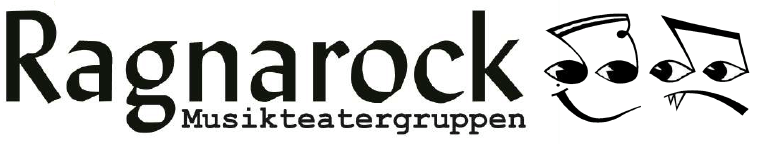 